18. Országos Lecsófesztivál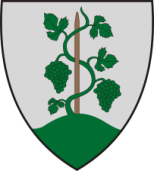 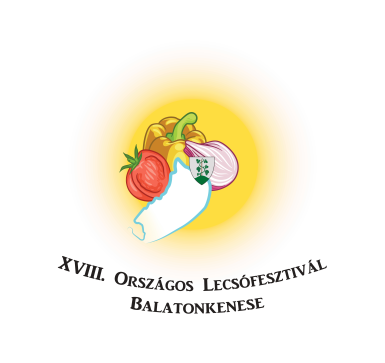 Balatonkenese, Széchenyi park2022. augusztus 27.                  NEVEZÉSI FELTÉTELEKVersenyprogram:10.00 -		Lecsófőző verseny regisztráció, helyek elfoglalása, alapanyagok előkészítése13.00 – 14.00	Csapatok bemutatkozása – csapatinduló / vers, műsor a csapatoktól 14.00		Megnyitó, főzés kezdete17.00		Lecsó zsűrizés18.00		Eredményhirdetés, díjak átadásaAmit a csapatok biztosítanak maguknak:	Az étel elkészítéséhez szükséges minden eszköz és alapanyag.	Sátor, feliratok, díszítő elemek, székek, asztal, s mindaz amitől hangulatos lesz a főzőhely.	A fű megóvása érdekében a szabadtéri tűzrakás NEM MEGENGEDETT! 	A tálaláshoz szükséges eszközök, anyagok.Minden csapat köteles tűzoltó készüléket biztosítani magának a versenyen.Amit a szervezők biztosítanak:	Kialakított főzőhelyszín 	Vízvételi lehetőség 	Minimális áramvételi lehetőségSzabályok:	Nevezni kizárólag írásban, a nevezési lap kitöltésével lehet. 	A nevezés akkor lesz érvényes, ha a nevezési díj beérkezik a Kultúra Háza bankszámlájára.	A csapatoknak a megérkezést követően a regisztrációs ponton kell bejelentkezni.	A Megnyitóig elő lehet készíteni az alapanyagokat, de a főzést csak a GONGSZÓRA lehet 	megkezdeni.	A zsűri részére egy tányér  lecsót kell átadni.	A zsűri értékeli a csapatok egységes öltözetét, a főzőhelyek díszítését, rendezettségét, az étel 	alapanyagait, különlegességét, ízét, a tálalás módját.  Díjazás:Díjazásra kerül az Ország Lecsója, a 2. és 3. helyezett, valamint a legkreatívabb csapat.Jelentkezés a nevezési lapon, melyet 2022. augusztus 19-ig kérünk visszaküldeni!Balatonkenesei Művelődési Ház és Könyvtár8174 Balatonkenese Kálvin János tér 4.Információ: +36 88 594 500keneseilecso@gmail.comwww.keneseiprogramok.hu